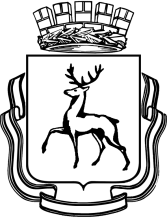 АДМИНИСТРАЦИЯ ГОРОДА НИЖНЕГО НОВГОРОДА ДЕПАРТАМЕНТ ОБРАЗОВАНИЯ МБОУ «Гимназия № 50»Н.Новгорода.ТЕХНОЛОГИЧЕСКАЯ КАРТА ПРОЕКТА СОЦИАЛЬНОЙ НАПРАВЛЕННОСТИ«Подари улыбку» ( Руководитель: Соловьева О.Е.)ОБОСНОВАНИЕ АКТУАЛЬНОСТИ ПРОБЛЕМЫКаждый человек, живя в социуме, способен выполнять социально-значимую функцию. Приобщать к социализации следует уже в среднем звене. Проект сотрудничества с  детским садом играет важную роль в социальном становлении шестиклассников. Особенностью предлагаемого проекта является вовлечение всего школьного коллектива в его реализацию через организацию совместной  деятельности школьного и дошкольного сообщества. Социально активная деятельность  готовит шестиклассников к последующей гражданской деятельности, ими приобретается социальный опыт, формируется умение самостоятельно планировать и реализовать запланированное, нести ответственность за свои действия. Дети учатся сотрудничать как со сверстниками, так и взрослыми и с младшим поколением.Существенные изменения, произошедшие за последние годы, и новые проблемы, связанные с воспитанием детей, обусловили переосмысление сущности духовно-нравственного воспитания, его места и роли в общественной жизни. Решение проблемы воспитания  потребовало новых подходов к организации воспитательно-образовательного процесса. В «Концепции модернизации российского образования»  сформулированы важнейшие цели воспитания: «Формирование у  детей гражданской ответственности и самосознания, духовности и культуры, инициативности, самостоятельности, способности к успешной социализации и активной адаптации в жизни».ПРАКТИЧЕСКАЯ ЗНАЧИМОСТЬ.Этот проект способствовал более тесному общению шестиклассников с дошкольниками. Сформировал коммуникативные умения  детей, умения демонстрировать личничный пример. Проект стимулирует обучающихся к осознанию своей социальной роли, подкрепленной сотрудничеством с детским учреждением. При проведении проекта  обучающиеся приобретают  коммуникативные навыки, становятся более самостоятельными, развивают навыки самоуправления, самооценивание, творческие способности. Присутствуя на мероприятии  детского сада, шестиклассники построили ледяной городок на территории садика, в декабре посетили фабрику елочных украшений, а выполненные своими руками игрушки подарили на Новогоднем празднике воспитанникам детского сада.ОЖИДАЕМЫЕ РЕЗУЛЬТАТЫИзучение и обобщение данных по теме проекта.Подготовка презентации.Обобщение опыта по итогам реализации проекта.Подготовка рисунков к выставке в детском садуНаписание сочинения «Я-старший»ЭТАПЫ РЕАЛИЗАЦИИ1 этап – проектный.Цели: 1. Озвучить проект    3. Определить цели и задачи.    4. Создание направлений творческих групп.    5. Составить план  предстоящей работы.     6. Создать эмоционально благополучную атмосферу2 этап – практический. Цели:1. Организация группы.2. Постановка цели и задачи.3. Распределение обязанностей внутри группы.4. Реализация проекта.          3 этап- рефлексивно-обобщающий.Цели:1. Обобщение результатов проектной деятельности2. Определение перспектив развитияТЕХНОЛОГИИ. В основу проекта положены воспитательные методы:
 - вовлечение в деятельность;
 - стимулирование;
 - сотрудничество;
 - доверие;
 - личный пример..АДМИНИСТРАЦИЯ ГОРОДА НИЖНЕГО НОВГОРОДА ДЕПАРТАМЕНТ ОБРАЗОВАНИЯ Муниципальное бюджетное образовательное учреждение «Гимназия №50». Нижний Новгород, улица Коммунистическая, дом 75 тел./факс (831) 246-25-58/246-44-82 Паспорт социального проекта «Подари улыбку».Руководитель проекта: Соловьева О.Е.Конечная практическая цель проекта: презентации  на тему «Подари улыбку»Участники проекта: обучающиеся 6 класса (26 человек) гимназии №50, классный руководитель Соловьева О.Е.План реализации проекта.Директор МБОУ «Гимназия № 50»: Тангалычев Р.Х.                                                 ПодписьТворческое название проекта«Подари улыбку»Тип проектаДеятельностныйВозраст детей11-12 лет (6 класс)ИсполнителиОбучающиеся среднего звена, педагог, родители, ближайшие родственники.Продолжительность 2 месяцаТематическое полеПосещение детского сада, рассказ о своих младших братьях и сестрах, о своей помощи в семье, конкурс рисунков « Я- старший»АктуальностьАктуальность заключается в соответствии идеи проекта требованиям современного общества и государственного заказа на воспитание социально активной личности. Школьники должны играть активную роль в обществе и быть его полноправными участниками, самодостаточными и социально ориентированными.ПроблемаНаучить оказывать посильную помощь, учиться быть коммуникабельными, своим личным примером закладывать в подрастающем поколении нравственные качества ЦелиСоздание условий, раскрывающих духовно-нравственный потенциал учащихся. Развитие и повышение социальной активности и гражданской ответственности через непосредственное общение с дошкольникамиФормирование заботы и доброты по отношению к младшим Задачи1) Организация социально-значимой общественной деятельности школьников.2) Формирование потребности в социально-нравственных действиях3) Формирование социальных умений, социализация личности детей4) Освоение навыков коммуникативной культуры, работы в коллективеЭтапы реализации проекта1 этап – проектный (ноябрь).2 этап -  практический (декабрь - январь)3 этап – рефлексивно-обобщающий (январь)Результат работы1. Сбор информации по теме проекта. Подготовка агитационного материала. Написание сочинения .2. Активное взаимодействие с воспитанниками детского сада3. Оказание шефской помощи.Презентация проекта «Подари улыбку»ПериодДеятельность детей под руководством учителяРезультат25.11.12Обсуждение темы проекта, организация групп, выбор тем заданий и распределение между участниками проектаСоставление плана работы над проектом01.12.12 - 15.01.13Групповая работа над проектомОформление основной части работы участниками проекта.20.01.13Защита презентации, оцениваниеКаждая из групп представляет презентацию